CURRICULUM VITAELITHINLITHIN.269793@2freemail.com  Personal ProfileDate of Birth      –             14-7-1990Age                      –    25Gender                –    MaleNationality          –    IndianMarital Status    –    SingleLinguistic AbilitiesTo Read and Write: Malayalam, English and HindiTo Speak Malayalam, Tamil, English, HindiMy StrengthsLeadership QualitiesSelf – ConfidentPatienceProject      “An exploratory study on MPEDA”CAREER OBJECTIVE         To find an exciting and challenging career in a healthy environment where my education, experience and interpersonal abilities can be fully utilized.ACADEMIC PROFILEPost Graduate2013        MIB (Master of International Business)                Dr. N.G.P. Arts and Science College,                Coimbatore.Under Graduate2011        B.com with computer application                 Pilathara co-operative arts & science                 College , Kannur                kerala                Percentage Secured :   Higher Secondary2008       Government  Higher secondary school,               Kaniyanchal ,Kannur , kerala               Percentage Secured :   SSLC2006        N S S H S S Alakode , Kannur , kerala                Percentage Secured :  EXPERIENCE CURRENTLY WORKING IN ALRUQEE TRADING COMPANY  AT KSA.WORKED AT NTA (CHA) FOR 9 MONTHS WORKED AT TRANSWORLD (CHA) FOR 1 YEAR AND 2 MONTHS.JOB PROFILE IMPORT & EXPORT DOCUMENTATION.HANDLING OPRATION.HAVING COUSTOMS ‘H’ CARD.EXTRACURRICULAR ACTIVITIESComputer skill ,Tally Playing volleyball ,cricket,COMPETENCIESAbility to deal with people DiplomaticallyHonest, Sincere with a high level of Integrity & Good Communication Skills.DECLARATION       I hereby declare that the information furnished above is true to the best of my knowledge.                                                  Yoursfaithfully,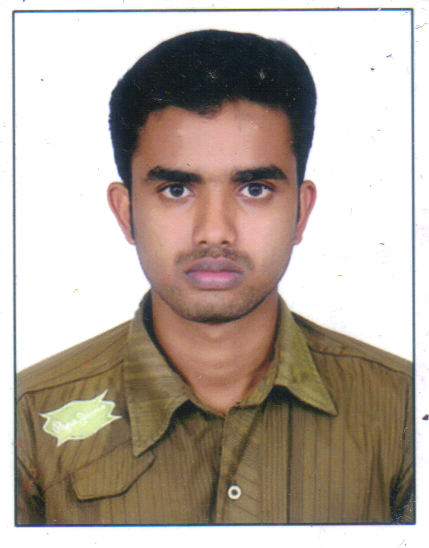 